ESTADO DO RIO GRANDE DO NORTECÂMARA MUNICIPAL DE SÃO JOÃO DO SABUGIREQUERIMENTO Nº. 046/2021Requeiro a V. Ex.ª, com base no artigo 154 do Regimento Interno e ouvido o plenário desta casa, requer que seja enviado ofício ao Governo do Estado solicitando a ampliação do programa CNH popular, por meio da Eptran. JUSTIFICATIVA EM PLENÁRIO		        Sala das Sessões, em 20 de abril de 2021.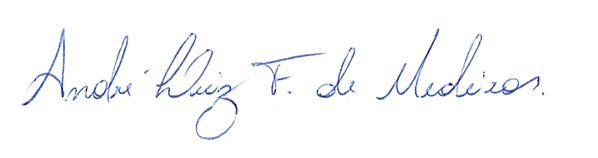 ________________________________________ANDRÉ LUIZ FERNANDES DE MEDEIROSVEREADOR - AUTOR